KUPNÍ SMLOUVAuzavřená níže uvedeného dne, měsíce a roku v souladu s ustanovením § 2079 a násl. zákona č. 89/2012 Sb., občanský zákoník, v platném znění,mezi těmito smluvními stranami:AUTO POKORNÝ s.r.o.IČO: 25512579DIČ: CZ25512579se sídlem: Okružní 872/25a, Brno-Lesná zapsaná v obchodním rejstříku vedeném Krajským soudem v Brně, oddíl C vložka 29244.zastoupena: Zdeněk Pokorný, jednatelbankovní spojení: OberBankčíslo bankovního účtu: 3000001023/8040jako prodávající, dále jen „Prodávající“, na straně jednéaFakultní nemocnice Brno IČO: 65269705DIČ: CZ65269705se sídlem: Brno, Jihlavská 20, PSČ 625 00 Zastoupen: prof. MUDr. Jaroslav Štěrba, Ph.D., ředitel Fakultní nemocnice Brno,bankovní spojení: Česká národní banka, Na Příkopě 28,115 03 Praha 1, pobočka Brno, Rooseveltova 18, 601 10 Brnočíslo bankovního účtu: 71234621/0710FN Brno je státní příspěvková organizace zřízená rozhodnutím Ministerstva zdravotnictví; nemá zákonnou povinnost zápisu do obchodního rejstříku, je zapsána do živnostenského rejstříku vedeného Živnostenským úřadem města Brna,jako kupující, dále jen „Kupující“, na straně druhé,v následujícím znění:I.Předmět smlouvyPředmětem této smlouvy je sjednání závazku Prodávajícího dodat Kupujícímu řádně a včas dále specifikované zboží, a to za podmínek sjednaných dále v této smlouvě, sjednání závazku Prodávajícího převést na Kupujícího vlastnické právo ke zboží a dále sjednání závazku Kupujícího řádně a včas dodané zboží převzít a zaplatit za něj Prodávajícímu sjednanou kupní cenu.II.ZbožíProdávající se zavazuje dodat Kupujícímu Renault Trafic Passenger typ: Cool 1.6 dCi 125k, L2H1, jehož přesná technická specifikace včetně příslušenství je obsažena v příloze č. 1 této smlouvy, tvořící nedílnou součást této smlouvy, dále jen „Zboží“.Prodávající prohlašuje, že v době dodání Zboží bude oprávněn jako výlučný vlastník volně disponovat se Zbožím, zejména je zcizovat, a zavazuje se, že v době dodání Zboží převede na Kupujícího své vlastnické právo ke Zboží.III.Dodání zbožíProdávající se zavazuje dodat Zboží a veškeré doklady, které se ke Zboží vztahují, Kupujícímu nejpozději do 6 týdnů ode dne nabytí účinnosti této smlouvy a Kupující se zavazuje dodané Zboží převzít.Místem dodání Zboží je Odbor hospodářsko-technické správy - DOPRAVA, pracoviště Nemocnice Bohunice a Porodnice (NBP), Jihlavská 20, 625 00, Brno.Prodávající se zavazuje oznámit Kupujícímu konkrétní termín dodání Zboží pět pracovních dnů před plánovaným termínem dodání na obchodní oddělení FN Brno paní XXX tel: XXX, a písemně na e-mail: XXX a na e-mail: XXX Bez tohoto oznámení není Kupující povinen Zboží převzít.Prodávající se zavazuje dodat spolu se zbožím veškeré doklady nutné k převzetí a užívání zboží.Zástupci Prodávajícího a Kupujícího sepíší a podepíší při dodání předávací protokol a dodací list o předání a převzetí Zboží. Prodávající i Kupující jsou oprávněni v dodacím listě uvést jakékoliv záznamy, připomínky či výhrady; tyto se však nepovažují za změnu této smlouvy či dodatek k této smlouvě. Neuvedení jakýchkoliv (i zjevných) vad do dodacího listu o předání a převzetí Zboží neomezuje Kupujícího v právu oznamovat zjištěné vady Prodávajícímu i po dodání Zboží v průběhu záruční doby. Okamžikem předání a převzetí Zboží na základě dodacího listu o převzetí Zboží nabývá Kupující vlastnické právo ke Zboží a přechází na Kupujícího nebezpečí škody na Zboží.IV.Kupní cena a platební podmínkyKupní cena se sjednává jako cena pevná a konečná za veškerá plnění poskytovaná Prodávajícím Kupujícímu na základě této smlouvy a činí:Cena 	Sjednaná celková cena plnění zahrnuje kromě Zboží, zejména náklady na dopravu do místa plnění, obaly, naložení, složení, pojištění během dopravy, případné clo, instalaci, recyklační poplatek, bezplatné zaškolení obsluhy přístroje.Prodávající potvrzuje, že sjednaná kupní cena zcela odpovídá nabídce Prodávajícího předložené v zadávacím řízení, ve kterém byla jeho nabídka vybrána jako nejvhodnější. V případě rozporu mezi touto smlouvou a nabídkou Prodávajícího uhradí Kupující kupní cenu pro Kupujícího výhodnější. Změna kupní ceny je výhradně podmíněna změnou právních předpisů vztahujících se k předmětu této smlouvy. Kupující se zavazuje uhradit kupní cenu na základě faktury – daňového dokladu. Fakturu - daňový doklad vystaví zhotovitel po předání a převzetí předmětu plnění. Splatnost faktury je rozložena do 3 rovnoměrných splátek, první splátka 60 dnů od data vystavení faktury, každá další splátka 30 dnů od splatnosti předchozí splátky. Součástí faktury bude splátkový kalendář, datum splatnosti faktury bude shodné s datem poslední splátky. Datum uskutečnění zdanitelného plnění bude shodné s datem předání předmětu plnění objednateli, tj. datem podpisu předávacího protokolu/dodacího listu.Faktura musí splňovat veškeré náležitosti daňového a účetního dokladu stanovené právními předpisy, zejména musí splňovat ustanovení zákona č. 235/2004 Sb., o dani z přidané hodnoty, ve znění pozdějších předpisů, a musí na ní být uvedena sjednaná kupní cena a datum splatnosti v souladu se smlouvou, jinak je Kupující oprávněn vrátit fakturu Prodávajícímu k přepracování či doplnění. V takovém případě běží nová lhůta splatnosti ode dne doručení opravené faktury Kupujícímu.Na plnění podléhající režimu přenesené daňové povinnosti bude vystavena zvláštní faktura. Kupní cena za takové plnění bude účtována bez DPH, pouze s uvedením příslušející sazby DPH.Částka přeúčtovaného poplatku na recyklaci elektroodpadu dle zákona č. 541/2020 Sb., o odpadech, bude na faktuře uvedena zvlášť.Úhrada kupní ceny bude provedena bezhotovostním převodem z bankovních účtů Kupujícího na bankovní účet Prodávajícího. Dnem úhrady se rozumí den odepsání příslušné částky z účtu Kupujícího.V případě, že v okamžiku uskutečnění zdanitelného plnění bude prodávající zapsán v registru plátců daně z přidané hodnoty jako nespolehlivý plátce, má kupující právo uhradit za prodávajícího DPH z tohoto zdanitelného plnění, aniž by byl vyzván jako ručitel správcem daně prodávajícího, postupem v souladu s § 109a zák. č. 235/2004 Sb., o dani z přidané hodnoty, ve znění pozdějších předpisů.Pokud kupující uhradí částku ve výši DPH na účet správce daně prodávajícího a zbývající částku sjednané ceny (relevantní část bez DPH) prodávajícímu, považuje se jeho závazek uhradit sjednanou cenu za splněný. Dnem úhrady se rozumí den odepsání poslední příslušné částky z účtu kupujícího.Prodávající je oprávněn postoupit své peněžité pohledávky za Kupujícím výhradně po předchozím písemném souhlasu Kupujícího, jinak je postoupení vůči Kupujícímu neúčinné. Prodávající je oprávněn započítat své peněžité pohledávky za Kupujícím výhradně na základě písemné dohody obou smluvních stran, jinak je započtení pohledávek neplatné.V.Kvalita zboží a odpovědnost za vadyProdávající je povinen dodat Kupujícímu Zboží zcela nové, v plně funkčním stavu, v jakosti a technickém provedení odpovídajícímu platným předpisům Evropské unie a odpovídajícímu požadavkům stanoveným právními předpisy České republiky, harmonizovanými českými technickými normami a ostatními ČSN, které se vztahují ke Zboží, zejména požadavkům zákona č. 22/1997 Sb., o technických požadavcích na výrobky, ve znění pozdějších předpisů, a souvisejících předpisů, v platném znění.Prodávající prohlašuje, že Zboží, které dodá na základě této smlouvy, zcela odpovídá podmínkám stanoveným v zadávací dokumentaci uplatněné v zadávacím řízení, ve kterém byla nabídka Prodávajícího na dodání Zboží vybrána jako nejvhodnější.Prodávající se zavazuje, že v okamžiku převodu vlastnického práva ke Zboží nebudou na Zboží váznout žádná práva třetích osob, a to zejména žádné předkupní právo, zástavní právo nebo právo nájmu.Prodávající se zavazuje, že dodané Zboží (vč. veškerých jeho jednotlivých komponent) bude po dobu uvedenou v předaném Záručním listu, nejméně však po dobu 24 měsíců ode dne dodání způsobilé pro použití k obvyklému účelu a že si nejméně po tuto dobu zachová své vlastnosti v souladu s touto smlouvou a zadávacími podmínkami Kupujícího. Prodávající tedy poskytuje Kupujícímu záruku za jakost dodaného Zboží v délce uvedené v předaném Záručním listu, nejméně však po dobu 24 měsíců ode dne dodání Zboží.Prodávající se zavazuje zahájit práce na odstranění eventuálních vad Zboží v době trvání záruky do 1 pracovního dne od jejich oznámení Prodávajícímu a ve lhůtě do 3 pracovních dnů od jejich oznámení uvést Zboží opět do bezvadného stavu, není-li mezi Prodávajícím a Kupujícím s ohledem na charakter a závažnost vady dohodnuta lhůta jiná.Kupující je oprávněn vedle nároků z vad Zboží uplatňovat i jakékoliv jiné nároky související s dodáním vadného Zboží (např. nárok na náhradu škody).VI.Zveřejnění obsahu smlouvy, jiná ujednáníProdávající s ohledem na povinnosti Kupujícího vyplývající zejména ze zákona č. 340/2015 Sb., zákon o registru smluv ve znění pozdějších předpisů, souhlasí se zveřejněním veškerých informací týkajících se závazkového vztahu založeného mezi Prodávajícím a Kupujícím touto smlouvou, zejména vlastního obsahu této smlouvy. Zveřejnění provede Kupující. Ustanovení zákona č. 89/2012 Sb., občanský zákoník, v platném znění, o obchodním tajemství, se nepoužije. VII.Sankce a odstoupení od smlouvyProdávající se pro případ prodlení s dodáním Zboží řádně a včas zavazuje uhradit Kupujícímu smluvní pokutu ve výši 0,2% z celkové kupní ceny vč. DPH za každý den prodlení.Prodávající se pro případ prodlení se zahájením práce na odstranění Kupujícím oznámených vad Zboží nebo v případě prodlení s uvedením vadného Zboží opět do bezvadného stavu zavazuje uhradit Kupujícímu smluvní pokutu ve výši 0,2% z celkové kupní ceny vč. DPH za každý den prodlení.Uplatněná či již uhrazená smluvní pokuta nemá vliv na uplatnění nároku Kupujícího na náhradu škody, kterou lze vymáhat samostatně vedle smluvní pokuty v celém rozsahu, tzn. částka smluvní pokuty se do výše náhrady škody nezapočítává. Zaplacením smluvní pokuty není dotčena povinnost Prodávajícího splnit závazky vyplývající z této smlouvy.Kupující se v případě prodlení s úhradou kupní ceny zavazuje uhradit Prodávajícímu úroky z prodlení ve výši stanovené platnými právními předpisy. Porušení povinnosti Prodávajícího dodat Zboží řádně a včas nebo povinnosti Prodávajícího zahájit práce na odstranění Kupujícím oznámených vad Zboží nebo povinnosti Prodávajícího uvést vadné Zboží opět do bezvadného stavu po dobu delší než třicet kalendářních dnů se považuje za podstatné porušení smlouvy, jež opravňuje Kupujícího k odstoupení od smlouvy.VIII.Závěrečná ujednáníOsoba podepisující tuto smlouvu jménem Prodávajícího prohlašuje, že podle stanov společnosti, společenské smlouvy nebo jiného obdobného organizačního předpisu je oprávněna smlouvu podepsat a k platnosti smlouvy není třeba podpisu jiné osoby.Prodávající prohlašuje, že se nenachází v úpadku ve smyslu zákona 
č. 182/2006 Sb., o úpadku a způsobech jeho řešení (insolvenční zákon), ve znění pozdějších předpisů, zejména není předlužen a je schopen plnit své splatné závazky, přičemž jeho hospodářská situace nevykazuje žádné známky hrozícího úpadku; na jeho majetek nebyl prohlášen konkurs ani mu nebyla povolena reorganizace ani vůči němu není vedeno insolvenční řízení.Prodávající prohlašuje, že vůči němu není vedena exekuce a ani nemá žádné dluhy po splatnosti, jejichž splnění by mohlo být vymáháno v exekuci podle zákona č. 120/2001 Sb., o soudních exekutorech a exekuční činnosti (exekuční řád) a o změně dalších zákonů, ve znění pozdějších předpisů, ani vůči němu není veden výkon rozhodnutí a ani nemá žádné dluhy po splatnosti, jejichž splnění by mohlo být vymáháno ve výkonu rozhodnutí podle zákona č. 99/1963 Sb., občanského soudního řádu, ve znění pozdějších předpisů, zákona 
č. 500/2004 Sb., správního řádu, ve znění pozdějších předpisů, či podle zákona 
č. 280/2009 Sb., daňového řádu, ve znění pozdějších předpisů.Jakékoliv změny či doplňky této smlouvy lze činit pouze formou písemných číslovaných dodatků podepsaných oběma smluvními stranami; odstoupení od smlouvy lze provést pouze písemnou formou.Ve věcech touto smlouvou neupravených se tato smlouva řídí platnými právními předpisy ČR, zejména ustanoveními § 2079 a násl. zákona č. 89/2012 Sb., občanského zákoníku, v platném znění.Tato smlouva je sepsána ve dvou vyhotoveních stejné platnosti a závaznosti, po jednom pro každou ze smluvních stran.Tato smlouva je platná dnem podpisu oprávněných zástupců obou smluvních stran a nabývá účinnosti dnem jejího zveřejnění v registru smluv v souladu s § 6 zákona č.  340/2015 Sb., zákon o registru smluv ve znění pozdějších předpisů. V případě, že potvrzení o zveřejnění nezašle Prodávajícímu přímo Registr smluv do datové schránky Prodávajícího, zašle toto potvrzení Prodávajícímu Kupující bez zbytečného odkladu po jeho obdržení od Registru smluv.Smluvní strany prohlašují, že se důkladně seznámily s obsahem této smlouvy, kterému zcela rozumí a plně vyjadřuje jejich svobodnou a vážnou vůli.Příloha č. 1. kupní smlouvy – technická specifikaceRenault TraficPassenger Cool L2H1 1,6dCi 125k 8místZÁKLADNÍ PARAMETRYVerze: Passenger Cool L2H1 1,6dCi 125k 8místV provozu od: 2017Barva: ModráMetalíza: AnoVIN / Evid. číslo VF1JL000055893906 / VF1JL000055893906Země původu Česká republikaTECHNICKÉ ÚDAJEKaroserie: Mini busPočet míst: 8MOTORIZACEDruh paliva: DieselObjem: 1 598 cm3Výkon: 92 kWVÝBAVAVýbava ABS, 2x airbag, 6 rychlostních stupňů, AUX, Bezklíčovéodemykání a startování, Dálkové centrální zamykání,Denní svícení, Elektrická přední okna, Elektrická zrcátka,Imobilizér, Parkovací senzor zadní, Manuální klimatizace,Manuální převodovka, Přední mlhové světlomety, Palubnípočítač, EURO VI, Posilovač řízení, ASR (protiprokluzovýsystém kol), Dešťový a světelný senzor, Senzor tlakuv pneumatikách, ESP (stabilizace podvozku), Startovánítlačítkem, USB, Venkovní teploměr, Vyhřívaná zrcátka,Výškově nastavitelná sedadla, Tónovaná skla, Isofix,Rezerva, MP3, Bluetooth, Tempomat s omezovačemrychlosti, Kožený volant, Přední loketní opěrka, Rádio sovládáním pod volantem, Asistent rozjezdu do kopce,Hands free, OtáčkoměrDoplňková výbava Verze Cool vč. Pack Design Plus (přední mlhovésvětlomety, Pack Look 3, zatmavená zadní okna ),Manuální klimatizace vpředu a vzadu s oddělenýmovládáním a posíleným topením pro přední část vozu,Pack Komfort (tempomat s omezovačem rychlosti, zadníparkovací senzory), Vytápění pro zadní část vozu sodděleným ovládáním, Hands-free karta, Dešťový asvětelný senzor, Držák na smartphone s přípojkou USBpro dobíjení, Loketní opěrky na zadních sedadech, RádioR0-13 CD MP3 Bluetooth USB Jack 4x15W 2DIN,Kožený volant, Uzaviratelná schránka v horní částipalubní desky před spolujezdcem, Komfortní samostatnévýškově nastavitelné sedadlo spolujezdce, Vyjímatelná zadní sedadla, 
Zadní okno s vyhříváním, Plnohodnotné rezervní kolo s ocelovým ráfkemPříloha č. 2 Technický popis 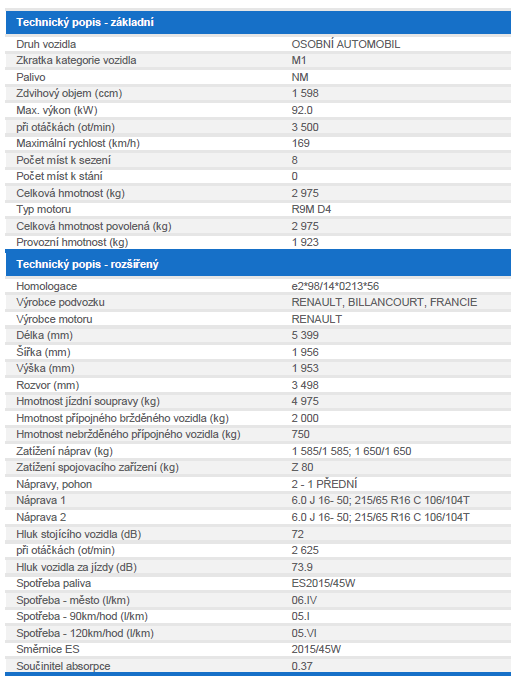 Cena Zboží bez DPH379 338,84 Kč(slovy:třistasedmdesátdevěttisíctřistatřicetosm korun českých)DPH 21 % k ceně Zboží79 661,16 KčCelková cena vč. DPH459 000 Kč(slovy:čtyřistapadesátdevěttisíc korun českých)PRODÁVAJÍCÍ:V Brně dne __________________________                     Auto Pokorný s.r.o.                       Zdeněk PokornýjednatelKUPUJÍCÍ:V Brně dne …………………..__________________________Fakultní nemocnice Brnoprof. MUDr. Jaroslav Štěrba, Ph.D.ředitel